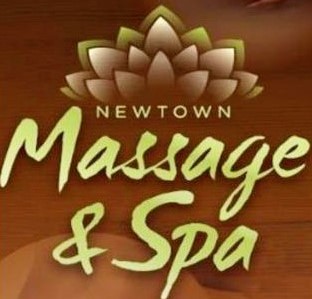 Newtown Massage and Spa Client Intake FormPersonal informationName: ________________________________________________________________Phone number: ______________________Email:_____________________________Emergency contact name and number: _______________________________________I agree for my therapist to follow up with me to ensure my satisfaction with my massage experience (please check if yes and circle preferred mode of communication) 	Text	EmailHow did you hear about us?   Print advert  Internet search  Groupon/SpinSaver   Event  Recommendation   Other (please specify):		Would you be interested in other services to help accomplish your goals?(To find out more information from our front desk, check the service(s) of interest: Massage      Nutrition      Chiropractic        Acupuncture           PodiatryWould you like email updates from Newtown Massage and Spa, e.g. on new services and special offers/discounts?	Yes      No  (if yes, make sure you enter your email above)       The following information will be used to help plan safe and effective massage sessions. Please answer the following questions to the best of your knowledge.1.) Have you had a professional massage before?   Yes     NoIf so, how often?__________________2.) Do you have any difficulty lying on your front, back or side?	Yes    No     If so, please explain: ____________________________________________________________3.) Do you have sensitive skin or allergies to oil, lotion, or ointment?	Yes    NoIf so, please explain__________________________________________________________4.) Do you sit for long hours at work or driving, or perform any repetitive movement in your work, sports, or hobbies?	Yes    No	If so, please describe: ________________________________5.) Do you experience stress in your work, family or other aspects of your life?  Yes    NoIf so, how do you think it has affected your health? _______________________________________	Muscle tension (    )	 Anxiety (    )	  Irritability (    )	Other (    )6.) Is there a particular area of the body where you are experiencing tension, stiffness, pain or other discomfort?	Yes    No	If so, please identify: _______________________________________7.) Do you have any particular goals in mind for this massage session?  Yes    No     If so, please explain: ____________________________________________________________Medical history8.) Are you currently under medical supervision?  Yes    No  If so, please explain:______________9.) Do you see a chiropractor?  Yes    No	If so, how often?______________________________10.) Are you currently taking any medications?  Yes    No (particularly Coumadin, Lovenox, Heparin, Plavix, high-dosage aspirin or ginger, pain killers, muscle relaxants)     If so, please list: _____________________________________________________________11.) Do you have (check all that apply):12.) Is there anything else about your health history that is important to plan a safe and effective massage session for you and your massage therapist? ___________________________________
A parent or legal guardian must accompany clients under the age of 18 and provide informed written consent. 
I, ______________________ understand that the massage I receive is provided for the basic purpose of relaxation and relief of muscular tension. If I experience any pain or discomfort during this session, I will immediately inform the therapist so that the pressure and/or stroke may be adjusted to my level of comfort. I further understand that the massage should not be construed as a substitute for medical examination, diagnosis or treatment. I understand that massage therapists are not licensed to perform spinal or skeletal adjustments, diagnose, prescribe or treat any physical or mental illness, and that nothing said in the course of the session given should be construed as such. Because massage should not be performed under certain medical conditions, I affirm that I have stated all my known medical conditions and answered all questions honestly. I agree to keep the therapist updated as to any change in my medical profile and understand that there shall be no liability on the therapist’s part should I fail to do so. Signature of client:____________________________________________ Date:________________Signature of massage therapist:___________________________________Date:________________(    )  Phlebitis/Deep vein thrombosis/Blood clot/Varicose veins(    )  Aneurism(    )  Heart condition (pacemaker?)(    )  High or low blood pressure (controlled?)(    )  Joint disorder/Rheumatoid Arthritis/ Osteoarthritis/Tendonitis(    ) Fibromyalgia(    )  Osteoporosis(    )  Easy bruising(    )  Open sores or wounds(    )  Contagious or inflammatory skin condition, cellulitis, boils, skin lesions or abscesses(    )  Current fever, flu, cold or swollen glands(    )  Surgery within the last year or implants within the last nine months (cheek, chin, breast, pectoral, calf) (    )  Recent accident or injury (specify)(    )  Sprain/Strain/Fracture/Break(    )  Artificial joint(    )  Carpal tunnel  (    ) Tennis/Golfer’s elbow 
(    ) TMJ(    )  MRSA or other infectious diseases (    )  Cancer (cancer medication?)(    )  Epilepsy(    )  Diabetes(    )  Headaches/Migraines(    )  Pregnancy (which trimester?)(    )  Neuropathy (decreased sensation)(    )  Circulatory disorder(    )  Atherosclerosis (    )  Kidney or liver disorder (including dialysis)(    )  Scoliosis or lordosis; herniated discs (where?)(    )  Lumbar spinal stenosis, spondylitis or spondylolisthesis(    )  Hemorrhoids (    )  Irritable bowel syndrome